 Autor: Jan Vavřín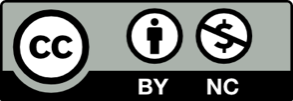 Toto dílo je licencováno pod licencí Creative Commons [CC BY-NC 4.0]. Licenční podmínky navštivte na adrese [https://creativecommons.org/choose/?lang=cs]. Video: Hořící Karabach 2020: Konec válkyVálka o Náhorní Karabach v geografickém kontextuZorientujte se s žáky na vhodné mapě, pusťte video, žáci doplňují informace. Řekněte žákům, že při vyplňování mohou spolupracovat. Na základě informací v reportáži a s pomocí vhodné mapy doplňte základní informace.Název oblasti, o kterou se bojuje:Náhorní KarabachMezi kterým mořem a jezerem se oblast nachází?Černé moře, Kaspické moře (jezero)Jednoslovný název širšího regionu. Je odvozen od pohoří, jež celým regionem prostupuje:ZakavkazskoDvě znesvářené strany:Arméni a Azerové nebo též Arménie a ÁzerbájdžánEnkláva je oddělená část území obklopená územím jiného státu. S pomocí této definice doplňte tvrzení: Náhorní Karabach je enkláva tradičně osídlená obyvateli arménské národnosti, která je obklopena územím Ázerbájdžánu.Regionální velmoci, Turecko a Rusko, mají v oblasti své geopolitické zájmy. Přiřaďte je k oběma velmocem:Rusko má v Arménii vojenskou základnu, poslední v Zakavkazsku.Turecko se snaží být dominantní velmocí v regionu a vůdčí silou muslimských zemí, mezi něž patří Ázerbájdžán.Válka o Náhorní Karabach v historickém kontextuPropojte klíčové události konfliktu o Náhorní Karabach s roky 1915, 1922, 1923, 1991, 1994, 2020. Pomoci vám mohou čísla uvedená v závorkách. Označují, kolikáté písmeno je potřeba zvýraznit. Pokud tato zvýrazněná písmena abecedně seřadíte, seřadíte tím i popisované události do správného chronologického sledu. Pak už k událostem lehce doplníte roky, kdy se staly. („ch“ považujeme za jedno písmeno). Zdůrazněte žákům, že pro zefektivnění práce si ji mohou rozdělit. Řešení: Hledaná písmena jsou zvýrazněná, události jsou zde tedy uvedené ve správném historickém sledu.Počátek arménské genocidy – vyvraždění přibližně 1,5 milionu Arménů Turky během tří let. (4) Vznik Sovětského svazu, v rámci něhož si Rusko podmaňuje Ázerbájdžán i Arménii (54)Náhorní Karabach se stává součástí Ázerbájdžánu. (25)Po rozpadu komunistického Sovětského svazu etničtí Arméni vyhlašují nezávislost Náhorního Karabachu na Ázerbájdžánu, což spouští ozbrojený konflikt. (8)Skončily boje první války o Náhorní Karabach. Arméni ovládají nejen enklávu Náhorní Karabach, ale i přilehlé ázerbájdžánské okresy. (12)Po důkladné přípravě spouští Ázerbájdžán druhou válku o Náhorní Karabach, kterou po několika měsících vyhrává, Arméni přicházejí o většinu území kontrolovaných od roku 1994 včetně strategicky důležitých částí samotného Náhorního Karabachu. (5)Válka o Náhorní Karabach v kontextu lidského životaVálka není pouze politickou či historickou událostí. Odehrává se především v myslích konkrétních lidí žijících v postižených oblastech. Zamyslete se nad důsledky a doprovodnými jevy ozbrojených konfliktů, jak je mohou prožívat obyvatelé boji postižených regionů. Nejdříve stručně zdůvodněte, proč jsou níže uvedená slova a čísla v reportáži zmíněna. Pozor, je potřeba číst i překladové titulky. První pojem je zdůvodněn. Pusťte video podruhé, žáci opět při vyplňování spolupracují.klášter – Klášter Dadivank je příkladem bolavé ztráty místa spojeného s kulturou, historií a náboženstvím Arménů.100 000 – Tolik etnických Arménů doposud z oblasti Karabachu uprchlo do Arménie.srdce – Muž říká, že jeho srdce hoří v domě, který sám před lety postavil a nyní zapálil, aby se do něj nemohl nikdo z nově příchozích Azerů nastěhovat.torzo – Torza domů, které do předchozího konfliktu obývali Azerové. Ti je před svým nuceným odchodem v roce 1994 zapálili, aby je nikdo z tehdejší vítězné strany nemohl využívat, podobně jako to v roce 2020 dělali Arméni.1923 – Náhorní Karabach se toho roku stává součástí Ázerbájdžánu, s čímž se Arméni nikdy nesmířili.100 – Muž ukazuje k místu, kde podle jeho slov zahynulo v boji sto mladých vojáků včetně jejich generála.rakety – Rakety a bomby zničily velkou část hlavního města Stěpanakertu včetně domů, veřejných budov, komunikací a podobně.teplo – Stará žena nemá k dispozici vodu, elektřinu ani plyn, kterým by v domě topila.Ke každému z níže formulovaných doprovodných jevů jakéhokoliv konfliktu přiřaďte jednu z předchozích poznámek, která daný jev reprezentuje (a–h).padlí v boji, civilní oběti (f)územní změny (e)zničení majetku a infrastruktury (g)uprchlíci (b)nefungující technická/veřejná infrastruktura (h)nenávist, malá šance na usmíření (d)ztráta symbolů spojených s kulturní identitou (a)duševní ztráty a újmy (c)Vyberte některý z jevů v úkolu 4 a přiřaďte k němu událost z českých nebo světových dějin.